GREASBY 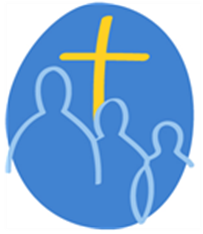 METHODIST 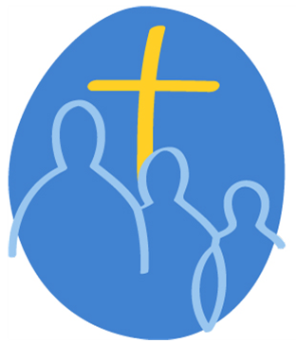 CHURCH Greasby Road. CH49 2PN. Minister: Rev. Yangsun YiTel: Home 633 2753Church Office Tel: 677 5127Prayer Chain Contact: Mrs Joyce Scoffield Website:  https://greasbymethodistchurch.org.ukNews-sheet – Sunday 26th June, 2022.Sunday 26th June.10.45am. Led by The Worship Leaders.WELCOME TO WORSHIP.A warm welcome is extended in the name of Jesus to everyone.  Visitors please feel free to make yourselves known and speak to a Steward. The Church has a loop system – please set your hearing aid as necessary.Prayer. Defend us, O Lord, with your heavenly grace, that we may continue yours for ever and daily increase in your Holy Spirit more and more, until we come to your everlasting kingdom; through Jesus Christ our Lord. Amen. Book of Common Prayer (1552)Sunday 3rd July.10.45am. Led by Mr. Pete WildmanMonday 27th June. 9.30am – 11.00am Church Mice.Wednesday 29th June. 12noon. OASIS meal with a message.CELEBRATE GREASBY DAY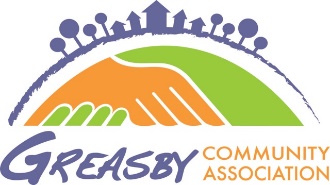 A huge thank you to everyone who came along to support us at the Celebrate Greasby Day on Saturday 11th June.Our stall on the village green was very busy – particularly the Badgemaker (the children were proud to wear their God keeps His promises rainbow, and God Loves Me! badges); most of the rainbow biscuits were consumed immediately; there was lovely colouring on the Jelly Bean prayer cards and bookmarks and making up prayer bracelets was continuing, even as we were trying to pack away!  In addition we shared over 50 Our Faithful Queen books and 50 Queen CJ and the bouncy castle (a story about faithfulness) books for children.  It was a wonderful opportunity to share the gospel with our community and I am so grateful to those who volunteered to assist with setting up and dismantling and running the stall on a rota; to those who came to visit and for all your prayers.  Go, then, to all peoples everywhere and make them my disciples (Matthew 28v19 GNT)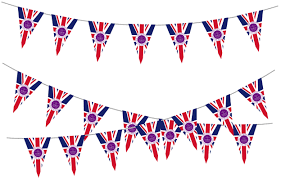 Sue Elliott. Schools and Families co-ordinatorLEGO CHURCH SUNDAY 10th JULY 2.30-4.00PM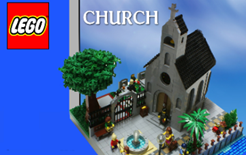 What a joy to share in the Lets Party for the Jubilee with existing and new families on 12th June.  It was indeed an afternoon of fun for all the family.  Children enjoyed making a wide range of crafts whilst others played games with giant Jenga; hook-a-duck; ten pin bowling; crown on the princess and several more.  We considered the faithful service of the Queen for 70 years, heard how Jesus turned water into wine and how He can change us too, before singing praises to God, saying our TSP prayer and grace and enjoyed our party food, more crafts and more games.  I do want to sincerely thank all those who assisted with the decorations, supervising crafts and games and preparation and service of super party food.  I am so grateful to you allBy popular demand, we shall be holding another Lego Church 2.30-4.00 on Sunday 10th July.  As families gather together, we welcome them into free play with Legi and Duplo, leading into our bible story time in the sanctuary, followed by prayers and singing praises to our wonderful God.  Families are then challenged to build a particular aspect of the story in Lego/ Duplo, before tea time treats.  It is amazing to see how competitive the dads!  Invitations will be available in the atrium, please do come and invite family, friends and neighbours for another afternoon of fun for all the family	Sue Elliott Schools and Families co-ordinatorREADINGS	Week beginning 26th June 2022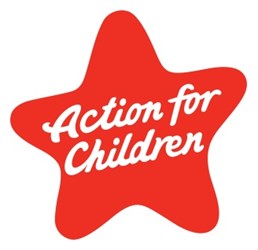 ACTION FOR CHILDREN SUNDAY 10th JULYIn 1869, the Reverend Dr Thomas Bowman Stephenson saw children living rough under the arches of Waterloo Station.  Instead of walking by, he stopped to listen to their stories.  Then he worked out the most practical way to help.  Dr Stephenson was a Methodist minister from the North East of England.  He was also passionate about social justice. So when he moved to London, he challenged the Methodist Church to take action to help children living on the streets.  His work led to the creation of the National Children’s Home (NCH).  In 1994 it became NCH Action for Children and has been known as Action for Children since 2008.Action for Children continues to offer a huge range of programmes including schemes to prevent neglect and offering mental health support.  In 2020-21 they helped 604,885 children, young people and families and that need continues to growAs a church we have always supported Action for Children and we do thank all those who continue to support through collection boxes.  Sunday 10th July is the national Action for Children Sunday, when we hope to reflect on, and pray for, this invaluable work.  Envelopes will be available in the pews (including gift aid declaration) and donations may be left in the collection plate on Sundays 10th and 17th July.  We know how much this is appreciated by Action For Children who continue to work with increasing numbers of the most needy and vulnerable children and young people in our society.  Sue ElliottAction For Children Rep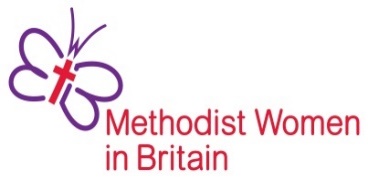 METHODIST WOMEN in BRITAIN (MWiB) For women, for justice, for ChristAFTERNOON TEA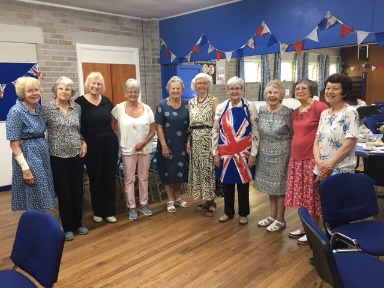 Thank you to everyone who came to support the MWiB Afternoon Tea on Friday 17th June, to all those who donated scones and cakes, to the Sing Me Merseyside choir and to the team who worked so hard to make it a very successful afternoon.The event intended to raise funds for the District MWiB project which is The Whitechapel Centre, a leading homeless and housing charity for the Liverpool region.  The centre works with people who are sleeping rough, living in hostels or struggling to manage their accommodation.  They are committed to helping people find and maintain a home, and learn the life skills essential for independent living.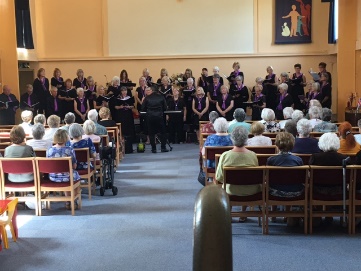 Following a wonderful afternoon of entertainment by the Sing Me Merseyside choir, there was a very enjoyable afternoon tea including a variety of sandwiches, scones, delicious cakes and numerous cups of tea!  We are delighted to have raised £700 for the project to support the work with some of the most needy and vulnerable neighbours in LiverpoolI tell you, whenever you refused to help one of these important ones, you refused to help me.  Matthew 25 v45 Sue Elliott Secretary MWiBHOPE JOURNEY SHARING PARABLES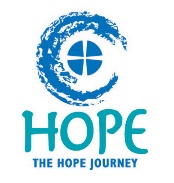 It was a joy to visit Greasby Infant School on Thursday 16th June to deliver Sharing Parables to 60 children and 6 staff from F2 (4-5 year olds).  Following my welcome and introduction we read the story of The Good Samaritan.  We explained a parable is a story Jesus told to explain his teaching to us.  We talked about feelings and how the various characters felt at different times in the story and how the children would feel in in the same situation.  The children made paper plate faces – a smiling face on one side and a sad face on the other – and used the paper plate faces to retell the story to usThe puppets shared a modern-day version of the story.  Sadly Sam had no friends and no-one would play with him in the playground.  The other boys were too busy playing football and one of them even took Sams football and pushed him over.  He cried and was feeling very lonely.  That was until one of the Year 2 girls saw he was upset, called for a first aider, helped Sam inside and took care of him.  We talked about how we can be a ‘Good Samaritan’ in school and at home.  The children made peg puppets to take home to use to retell the story to their families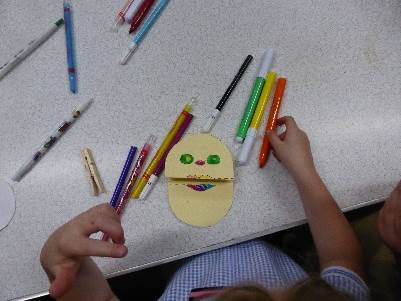 Nick presented a monologue – he told the story from the injured persons point of view.  The children made scoobies with different shaped beadsSquare = someone we rely on, and who supports usRound = somebody it is good to be aroundHeart = somebody who takes care of usStar = a superstar in our lifeWe all enjoyed learning about how God loves us and takes care of us.  We can trust Him to be our superstar and our very special friend forever.  This Hope Journey is the final event in our calendar for this year.  I have been constantly amazed at the way God has provided the resources to deliver the full programme throughout the year.  Please join me in prayer as we plan to continue to share the gospel through Hope Journey with over 700 members of the Greasby community again in the next academic yearSue Elliott, Hope Journey co-ordinatorPRAYER NEEDS 26th June.The King will reply, I tell you, whenever you did this for one of the least important of these brothers of mine, you did it for me.   Matthew CH 25 v40.We pray as ever for the people of Ukraine. It is good to hear that more refugees have been welcomed to Britain, and are settling in to their new life. Children starting schools with little or no English, are making new friends in their classes. We pray also for the people from Afghanistan, at the news of the terrible earthquake this week, with over 1,000 people killed, and at least 1500 injured. There are fears that earthquake aid may become “chaotic” under the Tabilan regime. Please Lord be with your people and bring them some relief at this devastating time.It was lovely to see the Queen this week looking so well, as she was given a medal by the Archbishop of Canterbury, Justin Welby, to celebrate her 70 years as the Head of the Church of England. That must have meant a lot to her, as so often has she said that her faith is central in everything she does.So much has been on the news this week concerning the rising costs of everything in our everyday lives. Food, fuel and energy bills effect us all, and we pray for those who are finding life very difficult at present. With the school summer holidays coming soon, we pray for the people who will be trying to feed many children at lunch times, the voluntary and community groups coming together to help so many. Lord I lift your name on high, Lord I love to sing your praisesI’m so glad you’re in my life, I’m so glad you came to save us.You came from heaven to earth, to show the wayFrom the earth to the cross, my debt to pay.From the cross to the grave, from the grave to the skyLord I lift your name on high.         STF  332Privacy noticeWe have a TMCP (Trustees for Methodist Church Purposes) compliant privacy notice available on our website greasbymethodistchurch.org.ukA paper copy is available on the notice board and can be provided upon request from any steward.Church News-sheet –Please note: If you have any notices that you would like to go in the weekly news-sheet please telephone Caroline in the Church office or email office@greasbymethodistchurch.org.uk byReadingHymnPsalmSunday26thLuke 9:51-62 StF671Ps16Monday27thActs 2:43-47StF619Ps119:49-64Tuesday28thActs 3:1-10    StF364Ps119:65-80Wednesday29thMatthew 16:13-19 StF322Ps125Thursday30thActs 3:11-21StF457Ps119:81-96Friday1stActs 4:1-12 StF357Ps119:97-112Saturday2ndActs 4:13-22StF340Ps119:113-128